VIRTUAL SCIENCE FAIR 2021Virtual Science fair 2020-21 was organized by the amalgamated efforts of Bridge Intelia and the teachers of ITBP Public School. Our talented 22 students have been awarded with  cash prizes and E- Certificates.Following Students have become National Level achievers.Mr. Pankaj Aggarwal  (CEO)  Bridge Intelia personally visited our School and presented a shield of BEST MENTOR to our Respected Principal Sir for his continuous motivation to organize the events successfully.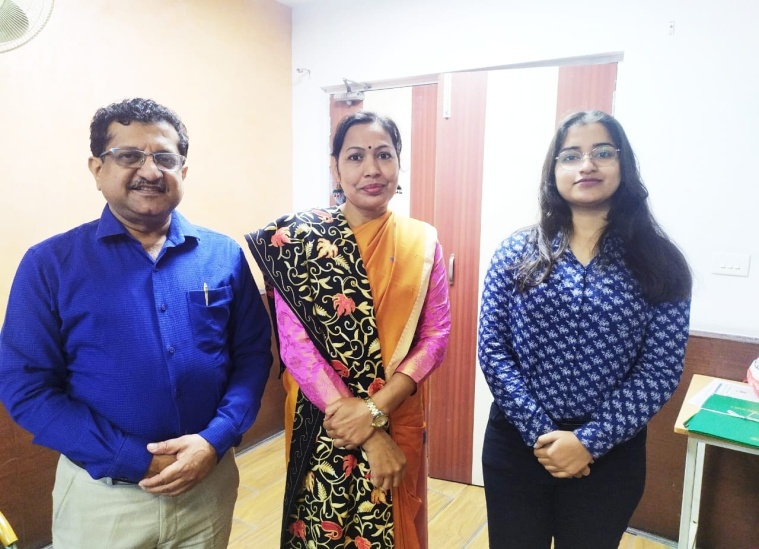 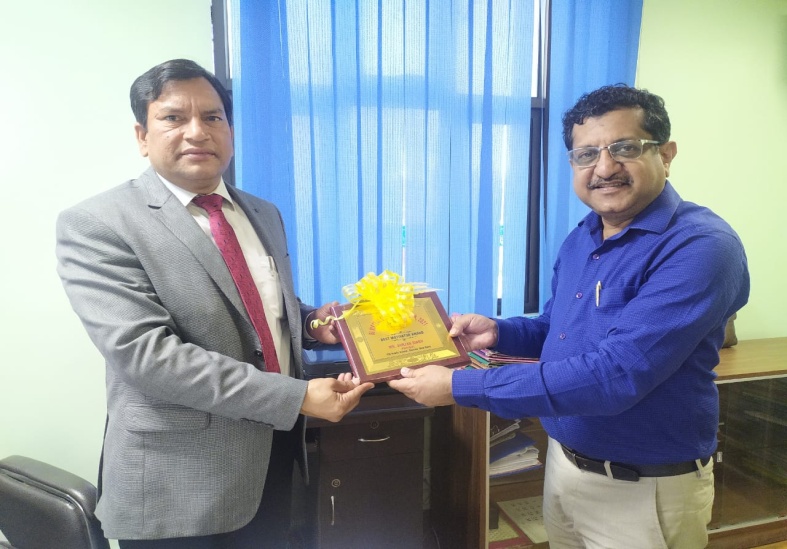 S.NoName of the ScholarsAward1.Aryan SinghTrophy 2.Yajas SinghalMedal and E-Certificate3.Irish SehrawatMedal and E-Certificate4. Aarav SharmaMedal and E-Certificate